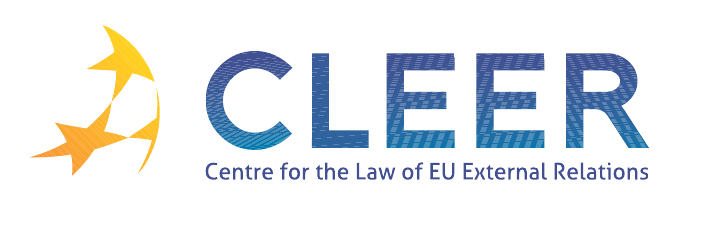 News Service week 14/2012(2 – 8 April 2012)EU – WIDER EUROPETRADECFSPCSDPEXTERNAL DIMENSION OF AFSJDEVELOPMENT AND COOPERATIONEU – MEDITERRANEAN RELATIONSEU – LATIN AMERICAEVENTSEdited by Linda Krӕmer & Dr. Tamara Takács3 AprilCommissioner Füle at Euronest parliamentary assembly on plan to increase EU assistance 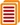 1 AprilCommissioner De Gucht on trade and investment 2012 at EU-ASEAN Business Summit 4 AprilUpdate on ACTA’s referral to the ECJ 2 AprilMonthly update of CFSP budget report 3 AprilHigh Representative Catherine Ashton on the Declaration of global principles for domestic election observation 2 AprilSpokeswoman of the European Commission on strengthening EU-NATO relationship European Defence Agency ReportReport on 2012 Annual Conference ‘Refocusing Defence’ 2 AprilExemption from the visa requirement for holders of diplomatic passports from Kazakhstan with effect from 26 April 4 AprilCommissioner Piebalgs reaffirms the EU as the world’s largest aid donor in 2011 despite the crisis 2 AprilCommissioner Geoghegan-Quinn on research cooperation at Euro-Mediterranean Conference 2 AprilEU multilateral relations with southern partners: reflections on future prospects 3 AprilHigh Representative Catherine Ashton on the ratification of the Rome Statute of the International Criminal Court by Guatemala 19 April‘The Future of Europe: Towards the European Dream?’, Seminar organised by Civitatis International and the Office of the European Parliament in London, UK 19 April ‘The experiences of the Polish Presidency of the Council of the EU in the field of external relations’, Presentation organised by T.M.C. Asser Instituut, CLEER, and the Embassy of the Republic of Poland in The Hague, NL 19-20 April‘The EU and China – Partners for a Green World’, Conference organised by College of Europe, the Madariaga – College of Europe Foundation and distinguished Chinese partners, Brussels, BE 22-28 April‘EU Enlargement: Identities, Values and Market’, Seminar organised by Jean Monnet Chair of European Public Law, University of Zagreb, Faculty of Law, Croatia 23-27 April‘EU Diplomacy: Gaining valuable insight into the work of the EEAS’, Training programme organised by College of Europe, Bruge, BE 25 April‘Quo vadis EU: The EU Abroad in the World’, Webinar organised by the Institute for European Studies, Vrije Universiteit Brussel, online 26-27 April‘Management and Control Structures for Migration Funds’, Seminar organised by European Institute of Public Administration (EIPA), Maastricht, NL 27-28 April‘The Second Euroacademia Global Conference – Europe Inside-Out: Europe and Europeaness Exposed to Plural Observers’, Conference organised by Euroacademia, Paris, FR 10-11 May‘One year after the Arab Spring: The European Union’s relations with the Southern-Mediterranean region’, Conference organised by CLEER, Universidad Pablo de Olavide and the T.M.C. Asser Instituut, Seville, Spain 25 May‘Human rights and the EU crisis management operations: a duty to respect and to protect?’ Workshop organised by T.M.C. Asser Instituut, CLEER and NLDA, The Hague, NL 19 June‘Legal Approximation and Application of EU law in the Eastern Neighbourhood of the European Union: Towards a Common Regulatory Space?’, Conference organised by Gent University, Ghent, BE 